§2244.  Jurisdiction; filing1.  Jurisdiction.  The Superior Court has nonexclusive jurisdiction over any application for authorization under this chapter of a transfer of structured settlement payment rights.[PL 1999, c. 268, §2 (NEW).]2.  Filing.  Not less than 30 days prior to the scheduled hearing on any application for authorization of a transfer of structured settlement payment rights under this chapter, the transferee shall file with the court or responsible administrative authority and serve on any other government authority that previously approved the structured settlement, all interested parties, the structured settlement obligor and annuity issuer a notice of the proposed transfer and the application of its authorization, including in that notice:A.  A copy of the transferee's application;  [PL 1999, c. 268, §2 (NEW).]B.  A copy of the transfer agreement;  [PL 1999, c. 268, §2 (NEW).]C.  A copy of the disclosure statement required under section 2243, subsection 2, paragraph B;  [PL 1999, c. 268, §2 (NEW).]D.  Notification that any interested party, structured settlement obligor or annuity issuer is entitled to support, oppose or otherwise respond to the transferee's application, either in person or by counsel, by submitting written comments to the court or responsible administrative authority or by participating in the hearing; and  [PL 1999, c. 268, §2 (NEW).]E.  Notification of the time and place of the hearing and notification of the manner in which and the time by which written responses to the application must be filed, which may be not less than 30 days after service of the transferee's notice, in order to be considered by the court or responsible administrative authority.  [PL 1999, c. 268, §2 (NEW).][PL 1999, c. 268, §2 (NEW).]SECTION HISTORYPL 1999, c. 268, §2 (NEW). The State of Maine claims a copyright in its codified statutes. If you intend to republish this material, we require that you include the following disclaimer in your publication:All copyrights and other rights to statutory text are reserved by the State of Maine. The text included in this publication reflects changes made through the First Regular and First Special Session of the 131st Maine Legislature and is current through November 1. 2023
                    . The text is subject to change without notice. It is a version that has not been officially certified by the Secretary of State. Refer to the Maine Revised Statutes Annotated and supplements for certified text.
                The Office of the Revisor of Statutes also requests that you send us one copy of any statutory publication you may produce. Our goal is not to restrict publishing activity, but to keep track of who is publishing what, to identify any needless duplication and to preserve the State's copyright rights.PLEASE NOTE: The Revisor's Office cannot perform research for or provide legal advice or interpretation of Maine law to the public. If you need legal assistance, please contact a qualified attorney.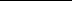 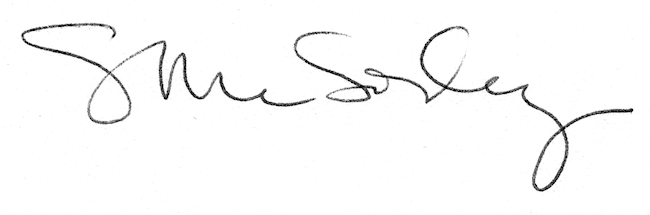 